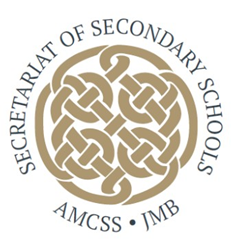 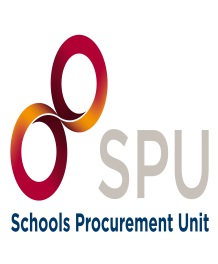 Secretariat of Secondary Schools (SSS) APPLICATION FOR POST OFProcurement Operations Officer - Schools Procurement Unit (SPU)Name:	______________________________Contact Details:Candidates will be required to produce evidence of their qualifications prior to any offer of appointmentFull Name:Address:       3. Telephone No:                                                                          Mobile: Email:Present position and where employed:Qualifications (listed from highest attained first, followed by other(s) in order of academic accomplishment) Qualifications (listed from highest attained first, followed by other(s) in order of academic accomplishment) Qualifications (listed from highest attained first, followed by other(s) in order of academic accomplishment) Qualifications (listed from highest attained first, followed by other(s) in order of academic accomplishment) CourseYears AttendedFrom         ToYears AttendedFrom         ToQualificationObtained7.	Details of Experience           (Please list positions held, commencing with most recent employer)
7.	Details of Experience           (Please list positions held, commencing with most recent employer)
7.	Details of Experience           (Please list positions held, commencing with most recent employer)
7.	Details of Experience           (Please list positions held, commencing with most recent employer)
7.	Details of Experience           (Please list positions held, commencing with most recent employer)
Dates FromDatesToPositionEmployerResponsibilities8.  Other relevant experience (Social/Business - commencing with most recent)8.  Other relevant experience (Social/Business - commencing with most recent)8.  Other relevant experience (Social/Business - commencing with most recent)8.  Other relevant experience (Social/Business - commencing with most recent)8.  Other relevant experience (Social/Business - commencing with most recent)Dates FromDatesToPositionOrganisationResponsibilities9. Proficiency in the Irish Language:Insert  in box provided to indicate proficiencyYesNo9. Proficiency in the Irish Language:Insert  in box provided to indicate proficiency10.  Outline briefly how you see your employment to date and other experience as relevant to this post.11. Competencies/Skills required for the role of Procurement Operations Officer in the Schools Procurement Unit For each of the areas below, please briefly highlight specific achievements, contributions or expertise you have which clearly demonstrate your suitability to meet the challenges of the role of Procurement Operations Officer in the Schools Procurement Unit.  You should describe both the situation and how you demonstrated the competency/skill in question. You can choose examples from any context that you feel best demonstrates your ability to meet the requirement of this role, for example, Delivery of Results can be demonstrated through reference to internal or external clients/stakeholder groups. These examples will form the basis of the questions from the Interview Board. You may, at interview, be asked for additional examples of where you demonstrated these competencies and questions on your understanding of the role of the Procurement Operations Officer generally.For each of the heading below, please describe a specific experience or achievement which you feel demonstrates your skills, abilities, and suitability to meet the challenges of the role of Procurement Operations Officer in the Schools Procurement Unit. (Min. 100 words for each example provided)1.  People Management / Teamworking (max 500 words)2.  Analysis & Decision Making (max 500 words)3.   Delivery of Results (max 500 words)4.  Interpersonal & Communication Skills (max 500 words)5.  Drive and Commitment (max 500 words)6.  Specialist Knowledge, Expertise and Self Development (max 500 words)12.  Are there any restrictions on your right to work in this country?                                             Yes                                          No If “Yes” give details12.  Are there any restrictions on your right to work in this country?                                             Yes                                          No If “Yes” give details12.  Are there any restrictions on your right to work in this country?                                             Yes                                          No If “Yes” give details13.  Please provide any other relevant information about yourself, your experience and why you feel you would be highly suitable for the position of Procurement Operations Officer in the Schools Procurement Unit.13.  Please provide any other relevant information about yourself, your experience and why you feel you would be highly suitable for the position of Procurement Operations Officer in the Schools Procurement Unit.13.  Please provide any other relevant information about yourself, your experience and why you feel you would be highly suitable for the position of Procurement Operations Officer in the Schools Procurement Unit.14. ReferencesPlease supply the names and contact details of two referees, both of whom must know you in a professional capacity. #2 Referee will only be contacted if #1 Referee cannot be contacted.14. ReferencesPlease supply the names and contact details of two referees, both of whom must know you in a professional capacity. #2 Referee will only be contacted if #1 Referee cannot be contacted.14. ReferencesPlease supply the names and contact details of two referees, both of whom must know you in a professional capacity. #2 Referee will only be contacted if #1 Referee cannot be contacted.Name & AddressE-mail Address. & Tel.No.How do you know the above person? / What is your relationship with this person?Professional Referee #1Professional Referee #215. UndertakingI certify to the Secretariat of Secondary Schools that the information provided herewith is true and correct. Signature of Applicant:  ________________________________Date _____________    N.B.Short-listing of candidates may take place.Referees will only be contacted if you are under consideration for appointment.The SSS reserves the right to call candidates for a second interview if required.Irish Proficiency is of advantage for this position. If you have indicated your proficiency at Section 9 above, this will be tested at interview and extra marks are available.The SSS is an equal opportunities employer.Data Protection: All personal information provided on this application form will be stored securely by the SSS and will be used for the purposes of the recruitment process. Application forms will be retained for a period of 18 months, and in the case of a successful candidate for the duration of his or her employment and a minimum of two years thereafter. This information will not be disclosed to any third party without your consent, except where necessary to comply with statutory requirements or to provide normal company services. Internally, your information will be kept confidential and only made available as necessary. You may, at any time, make a request for access to the personal information held about you. Should you wish to make any changes, or erasures, to any information stored about you, please contact the General Secretary of the SSS.